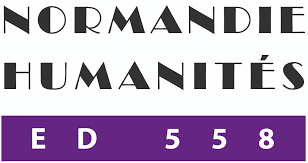 Comité de suivi. Ecole Doctorale 558 « Normandie Humanités »Normandie UniversitéLe comité de suivi se compose de deux membres au moins, choisis par le ou la doctorant(e) en accord avec son directeur ou sa directrice de thèse de manière à répondre aux conditions formulées dans l’article 13 de l’arrêté du 26 août 2022 : - dans la mesure du possible, une personne extérieure à l’établissement et une intérieure (cette dernière peut appartenir à la même Unité de recherche que le directeur ou la directrice de la thèse) 
- de préférence une personne spécialiste de la discipline à laquelle se rattache la thèse, et une non-spécialiste.
Un des deux membres au moins doit être titulaire de l’HDR, en activité ou émérite. Une personne du monde socio-économique peut exceptionnellement être membre du comité de suivi. 
Les membres du comité de suivi individuel ne participent pas à la direction de la thèse. Ils peuvent faire partie du jury lors de la soutenance, mais ne peuvent être rapporteurs.Document à retourner rempli au plus tard fin avril 2023 à l’école doctorale à l’adresse ed558.nh@unicaen.frNom et prénom du doctorant :Date de naissance :Unité de Recherche dans l’ED :				Section du CNU : Directeur de la thèse :Eventuellement, co-directeurou co-encadrant :Sujet de la thèse :Année de la première inscription :Noms et prénoms des membres du comité de suivi, par ordre alphabétique(NB : ils ne pourront être rapporteurs de la thèse)Nom et prénom :Etablissement d’appartenance :Fonctions : 	□ Professeur des Universités	 □ MCF HDR	□ MCF □ Autre :     Etablissement d’exercice : Discipline :Adresse mail : Nom et prénomEtablissement d’appartenance :Fonctions : 	□ Professeur des Universités □ MCF HDR	□ MCF □ Autre :     Etablissement d’exercice : Discipline : Adresse mail : Autres membres éventuelsNom et prénomEtablissement d’appartenance :Fonctions : 	□ Professeur des Universités □ MCF HDR	□ MCF □ Autre :     Etablissement d’exercice : Discipline : Adresse mail : 